SORTIES VELO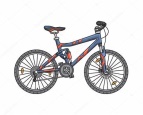 Août 2022Sac à dos contenant : Casquette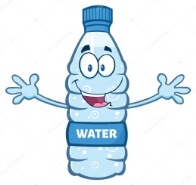 Bouteille d’eau ou gourde (1L si possible)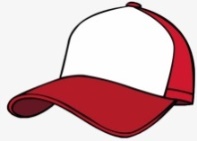 Vêtements de rechange (jeux d’eau)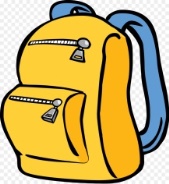 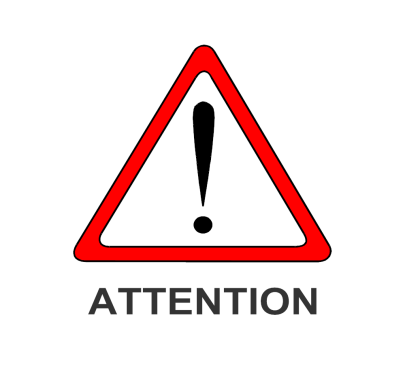 Merci d’amener unVélo en parfait état de fonctionnement,Pneus gonflés,Selle à la bonne hauteur,Chaine graissée,Freins en bon étatMerci de nous informer si votre enfant n’a pas de vélo.SORTIES VELOAoût 2022Sac à dos contenant : CasquetteBouteille d’eau ou gourde (1L si possible)Vêtements de rechange (jeux d’eau)Merci d’amener unVélo en parfait état de fonctionnement,Pneus gonflés,Selle à la bonne hauteur,Chaine graissée,Freins en bon étatMerci de nous informer si votre enfant n’a pas de vélo.